.Start after 64 countPattern: A A B B A A B B A* B B A*Part A (A*: dance to count 24)(1-8)	R Forward Touch,L Forward Touch,R Skate L Skate,R Shuffle Forward(9-16)	L Kick Ball Touch,R Kick Ball Point,L Cross Hold,Unwind Full Turn R(17-24)	L Back Lock Back,R Back Lock Back,¼ L Side Hold ,Sway R Sway L(25-32)	¼ R Rock Back R, Recover L, R Shuffle Forward, ½ R Rock Back L, Hold, Rock Back R, Recover LPart B(1-8)	Do ‘See You Again’ Pose x2R palm open to the outside and cover the face; Turn head slowly from 10:30 to 1:30 for 4 beats(9-16)	Do ‘See You Again’ Pose x3, HitchOpen R palm, facing outside and covering the face; Turn head slowly from 10:30 to 1:30 for 4 beats(17-24)	Rolling Full Turn L,Touch R, Side L,Cross R, Side L,Cross & Point R(25-32)	Side L,Cross R,Side L,Cross & Point R, Rolling Full to Right,Touch LThe second B is doing the opposite direction of Part B (count 1-32)Ending: After dancing to the last A*, finish the dance with ‘&1’ count and turn to the front wall.Enjoy & See You AgainSee You Again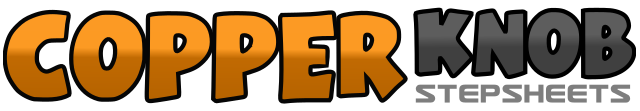 .......Count:0Wall:0Level:Phrased Intermediate.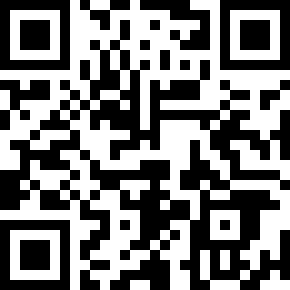 Choreographer:Sue Hsu (USA) & Kathy Chang (USA) - April 2008Sue Hsu (USA) & Kathy Chang (USA) - April 2008Sue Hsu (USA) & Kathy Chang (USA) - April 2008Sue Hsu (USA) & Kathy Chang (USA) - April 2008Sue Hsu (USA) & Kathy Chang (USA) - April 2008.Music:See You Again - Miley CyrusSee You Again - Miley CyrusSee You Again - Miley CyrusSee You Again - Miley CyrusSee You Again - Miley Cyrus........12Step R forward diagonally (1:30), touch L beside R34Step L forward diagonally (10:30), touch R beside L56Skate R, skate L7&8Step R forward, step L beside R, step R forward1& 2Kick L forward, step L beside R, touch R beside L3 & 4Kick R forward, step R beside L, point L out to L5 6Cross L over R, hold78Unwind full turn to R, weight is on R (12:00)1&2Step L back, cross R over L, step L back3&4Step R back, cross L over L, step R back56¼ turn L and step L to L side (look to left), hold (3:00)78Sway hips to R, sway hips to L (A* dance to here, count 24)12¼ turn R rock back on R and pop L knee, recover on L (12:00)3&4Step R forward, step left beside R, step R forward56½ turn R rock back on L and pop R knee, hold78Rock back R, recover L (6:00)1234Step R to R side, shift weight and lean the body to R; Extend L arm to L, L palm open and face to the floor ;5678Repeat above steps on the OPPOSITE direction1234Step R to R side, shift weight and lean the body to R ;Extend L arm to L, open L palm and let it face the floor ;56Repeat above steps faster for 2 beats78Repeat above steps faster in1 beat, hitch L foot1234Rolling full turn L: ¼ turn L step L forward, ½ turn L step R back, ¼ turn L step L to L side, touch R beside L5678Step R to R side, cross L over R, step R to R side and facing 10:30, cross L over R and point L toe1234Step L to L side, Cross R over L, step L to L side and facing 1:30, cross R over L & point R toe5678Rolling full turn to R: ¼ turn R step R forward, ½ turn R step L back, ¼ turn R step R t R side, touch L beside R&1Step L to L, ½ hinge turn R step R to R side and do ‘see you again’ pose!!